July 2023 EAGLE Uganda Activity Report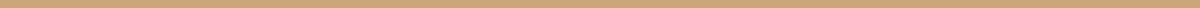 INTRODUCTIONThe report herein covers the period from 01st – 31st July 2023. Major activities have been centered around management and the legal department with the project’s major task of recruiting good investigators still ongoing. INVESTIGATIONSSeveral follow-up meetings with recommenders were conducted which led to a massive number of applicants being interviewed for the investigator role. 3 applicants await to start their test period in August 2023.OPERATIONSLEGALThe monthly report will provide insights on the tasks that were carried out by the legal candidate for the month of July. The tasks are as highlighted below, Research on wildlife cases;The legal advisor conducted research on various concluded cases that have been concluded by the Standards, utilities and Wildlife court and the various punishments that were given to the offenders in line with the Wildlife Act, 2019. An example of the said cases is Uganda V Kiggundu Sabiti and Anor who were found with 127 pieces of hippo teeth weighing 56 kilograms and the second accused sentenced to 48 months.Attended court sessions;These are usually held every Wednesday and Thursday at the Standards, Utilities and Wildlife Court. Some cases were finalized and the convicts were given sentences while others were fined. During hearing some of the accused persons were granted bail under different conditions. For example UWA V Kabagwera Farazia and anorThe matter was up for hearing and bail application was granted to the accused persons on condition that the accused persons show up in court for trial. UWA V Gyirabakunzi The matter will be up for delivery of judgment on 02nd August 2023 for determination on whether the accused will be sentenced or not.UWA V Okiti IsaacIn this case the accused was sentenced to a fine of UGX 5,000,000 for being in illegal possession of a live pangolin.Carried out jail visits;The legal advisor visited Murchison Bay prison in Luzira where the convicts are usually sent after they have been sentenced. The purpose was to follow up on Kule Bernard who was sentenced to a fine of UGX 1,000,000 or an imprisonment term of 1 year. The accused had paid the fine by the time I carried out the jail visit.The next jail visit was conducted on Okello Anthony who was also sentenced to an imprisonment term of 1 year or pay a fine of UGX 1,000,000. The accused also eventually cleared the fine and was released from prison.In this case the accused was sentenced to a fine of UGX 5,000,000 for being in illegal possession of a live pangolin.Further research;The legal advisor conducted research on legislative and enforcement measures to combat illegal wildlife trafficking in Uganda. The research was aimed at assessing the effectiveness of the legislative measures and the gaps that are in the process of combating illegal wildlife trafficking.The other topic for research was transnational wildlife crime highlighting the extent of involvement of organized criminal networks in illegal wildlife trade.Conducted interviews;The legal advisor conducted interviews together with the assistant coordinator. The interviews were for candidates who had applied for the role of investigations at EAGLE Uganda.MEDIADepartment has not been operational.6.MANAGEMENT	The Assistant coordinator conducted an internal training on personal financial reporting with the Legal advisor. This will help her integrate this knowledge into her handling her personal financial report.The recruitment process has been ongoing with several meetings held with potential recommenders from other investigation organizations/companies, Directors of transport companies, in the hospitality industry, media personnel, and several of the candidates not matching the projects specifications.The assistant coordinator worked with the IT Technician (service provider) and fixed the crashed legal department laptop and updating of the antivirus. The projects mandatory monthly reports to include the June financial and donor report, activity report, ICS  legal and investigations were submitted to the relevant offices. Correspondence continued between the Ass. Coordinator and the external auditors in abid to prepare for the audit of 2022 EAGLE Uganda Project books of Accounts.Filing, submission and payment of government taxes and subscription (Uganda Revenue Authority and National Social Security Fund) for the month of June was duly done.The assistant coordinator followed on Equity Bank on a 2020 expense that was charged on the project account in June 2023 close to 3 years down the road and was successfully reversed on 21st July 2023.Intensive interviews for the investigations and legal advisory role were conducted that have seen 3 investigators and 1 legal advisor due to start their test period in August 2023.EXTERNAL RELATIONS INVESTIGATION INDICATORSINVESTIGATION INDICATORSINVESTIGATION INDICATORS# of investigations# of investigations that lead to operations00OPERATION INDICATORSOPERATION INDICATORSOPERATION INDICATORSOPERATION INDICATORS# of operations# of operations that lead to arrests# suspect traffickers arrestedContraband (specify units)0000LEGAL INDICATORSLEGAL INDICATORSLEGAL INDICATORSLEGAL INDICATORSLEGAL INDICATORSLEGAL INDICATORS# of court prosecutions# of court prosecutionsMaximum sentence given# of cases followed# hearings visited# jail visitsCourt of first instanceAppeal courtMaximum sentence given# of cases followed# hearings visited# jail visits601year and a fine of 5,000,000663MANAGEMENT INDICATORSMANAGEMENT INDICATORS# investigators on test0# legal advisors on test0# advocates on test0# media journalists on test0# accountants on test0# internal trainings1# external trainings0EXTERNAL RELATIONS INDICATORSEXTERNAL RELATIONS INDICATORS# of external meetings 0# of requests for collaboration or support0# follow-up meetings related to ongoing agreements/ collaborations0# meetings to renew agreements/ collaborations0# EAGLE trainings requested from external parties 0# EAGLE trainings carried out for external parties0# EAGLE presentations requested from external parties0# EAGLE presentations carried out for others0